Во исполнение поручения Президента Российской Федерации от 25 апреля 2013 г. N Пр-936 о проведении в День Конституции Российской Федерации, начиная с 12 декабря 2013 года, общероссийского дня приема граждан местная Администрация внутригородского Муниципального образования Санкт-Петербурга муниципальный округ Лиговка-Ямская:1. Установить, что ежегодно 12 декабря с 12 часов 00 минут до 20 часов 00 минут в местной Администрации проводится личный прием граждан (далее - личный прием).Если 12 декабря совпадает с выходным днем, личный прием проводится в ближайший, следующий за ним, рабочий день.2. Назначить уполномоченным лицом, ответственным за организацию и проведение общероссийского дня приема граждан в местной Администрации внутригородского Муниципального образования Санкт-Петербурга муниципальный округ Лиговка-Ямская (далее – местная Администрация) и.о. Главы местной Администрации Буканову О.Ю.3. Руководителю структурного подразделения общий отдел местной Администрации Чепарскому В.И. обеспечить организацию проведения приема граждан в местной Администрации.4. Специалисту 1-ой категории структурного подразделения организационный отдел местной Администрации Корнеевой Ю.М.:4.1. обеспечивать размещение информации о проведении личного приема на информационном стенде и официальном сайте внутригородского Муниципального образования Санкт-Петербурга муниципальный округ Лиговка-Ямская (далее - Муниципальное образование Лиговка-Ямская) не позднее, чем за две недели до даты его проведения;4.2. обеспечить бесперебойную работу терминала «Электронная приемная Президента Российской Федерации» в режиме видео связи и организовать обеспечение аудиосвязью и видеоконференцсвязью общественную приемную местной Администрации с органами государственной власти в общероссийский день приема граждан и в дни проведения организационных совещаний.5. Заместителю Главы местной Администрации, руководителям структурных подразделений местной Администрации, главному специалисту по опеке и попечительству местной Администрации, специалисту 1-ой категории по опеке и попечительству местной Администрации:5.1 осуществлять прием в рабочих кабинетах;5.2. обеспечивать прием заявителей, пришедших на прием в иные органы государственной власти и органы местного самоуправления, уполномоченными лицами структурных подразделений местной администрации для рассмотрения по компетенции в режиме аудиосвязи поставленных в устных обращениях вопросов;5.3. представлять в пятидневный срок со дня проведения личного приема отчет о результатах его проведения;5.4. руководствоваться при организации и проведении личного приема Методическими рекомендациями по проведению общероссийского дня приема граждан от 28 июня 2013, утвержденными заместителем Руководителя Администрации Президента Российской Федерации, руководителем рабочей группы при Администрации Президента Российской Федерации по координации и оценке работы с обращениями граждан и организаций А.Э. Вайно.6. Руководителю структурного подразделения общий отдел местной Администрации Чепарскому В.И. обеспечить представление в Управление по обращениям и жалобам Администрации Губернатора Санкт-Петербурга в десятидневный срок со дня проведения личного приема итогового сводного отчета о результатах его проведения.7. Направить копию настоящего Постановления в Управление по обращениям и жалобам Администрации Губернатора Санкт-Петербурга и Прокуратуру Центрального района Санкт-Петербурга.8. Направить в установленном порядке настоящее Постановление в Юридический комитет Администрации Губернатора Санкт-Петербурга.9. Опубликовать настоящее Постановление в официальном печатном СМИ Муниципального образования Лиговка-Ямская и на официальном сайте в сети Интернет.            10. Настоящее постановление вступает в силу после его официального опубликования (обнародования).            11. Контроль за исполнением настоящего постановления оставляю за собой.И.о. Главы местной Администрации                                             О.Ю. Буканова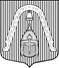 МЕСТНАЯ АДМИНИСТРАЦИЯВНУТРИГОРОДСКОГО МУНИЦИПАЛЬНОГО  ОБРАЗОВАНИЯ САНКТ-ПЕТЕРБУРГАМУНИЦИПАЛЬНЫЙ ОКРУГ ЛИГОВКА-ЯМСКАЯМЕСТНАЯ АДМИНИСТРАЦИЯВНУТРИГОРОДСКОГО МУНИЦИПАЛЬНОГО  ОБРАЗОВАНИЯ САНКТ-ПЕТЕРБУРГАМУНИЦИПАЛЬНЫЙ ОКРУГ ЛИГОВКА-ЯМСКАЯМЕСТНАЯ АДМИНИСТРАЦИЯВНУТРИГОРОДСКОГО МУНИЦИПАЛЬНОГО  ОБРАЗОВАНИЯ САНКТ-ПЕТЕРБУРГАМУНИЦИПАЛЬНЫЙ ОКРУГ ЛИГОВКА-ЯМСКАЯМЕСТНАЯ АДМИНИСТРАЦИЯВНУТРИГОРОДСКОГО МУНИЦИПАЛЬНОГО  ОБРАЗОВАНИЯ САНКТ-ПЕТЕРБУРГАМУНИЦИПАЛЬНЫЙ ОКРУГ ЛИГОВКА-ЯМСКАЯМЕСТНАЯ АДМИНИСТРАЦИЯВНУТРИГОРОДСКОГО МУНИЦИПАЛЬНОГО  ОБРАЗОВАНИЯ САНКТ-ПЕТЕРБУРГАМУНИЦИПАЛЬНЫЙ ОКРУГ ЛИГОВКА-ЯМСКАЯПОСТАНОВЛЕНИЕПОСТАНОВЛЕНИЕПОСТАНОВЛЕНИЕПОСТАНОВЛЕНИЕПОСТАНОВЛЕНИЕ10.10.201310.10.2013№№151Об организации и проведенииежегодного личного приемаграждан в ОМСУМуниципального образованияЛиговка-ЯмскаяОб организации и проведенииежегодного личного приемаграждан в ОМСУМуниципального образованияЛиговка-Ямская